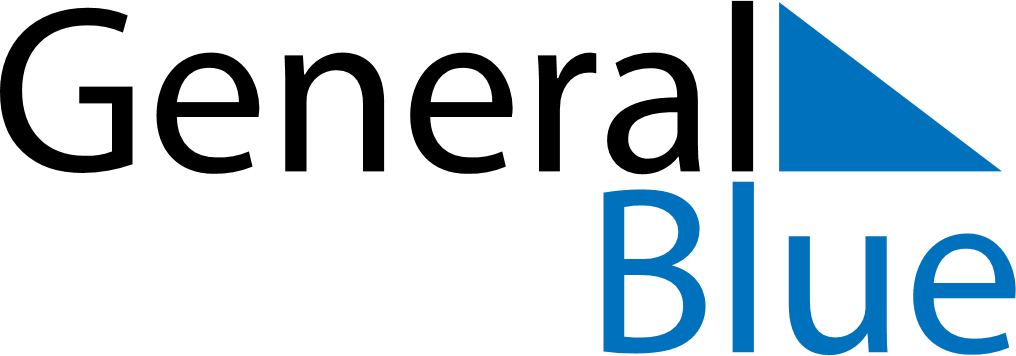 Weekly CalendarFebruary 25, 2024 - March 2, 2024Weekly CalendarFebruary 25, 2024 - March 2, 2024Weekly CalendarFebruary 25, 2024 - March 2, 2024Weekly CalendarFebruary 25, 2024 - March 2, 2024Weekly CalendarFebruary 25, 2024 - March 2, 2024Weekly CalendarFebruary 25, 2024 - March 2, 2024SundayFeb 25MondayFeb 26MondayFeb 26TuesdayFeb 27WednesdayFeb 28ThursdayFeb 29FridayMar 01SaturdayMar 026 AM7 AM8 AM9 AM10 AM11 AM12 PM1 PM2 PM3 PM4 PM5 PM6 PM